Утверждаю:Директор МБУ ДО СШ № 9по шахматам и шашкам г. Челябинска__________________А.А.СевостьяновПЛАН СПОРТИВНЫХ МЕРОПРИЯТИЙ ПО ШАХМАТАММБУ СШ № 9 по шахматам и шашкам г. ЧелябинскаНА              2023 г.  дата       Мероприятиевремяответств.15Тренерский совет10-00А.А.Севостьянов 12XI Кубок Гран-При по быстрым шахматам г. Челябинска, 2 этап, полуфинал, 1-3 туры,(шахматисты с рейтингом менее 1600), Васенко, 10017-00Б.С.Смирнов13XI Кубок Гран-При по быстрым шахматам г. Челябинска, 2 этап, полуфинал, 4-9 туры,(шахматисты с рейтингом менее 1600), Васенко, 10015-00Б.С.Смирнов13Первенство г. Челябинска среди школьных команд «Малая белая ладья», Знаменская, 410-00Е.Л.Маценко14XI Кубок Гран-При по быстрым шахматам г. Челябинска, 2 этап, финал, Васенко, 10010-00В.Д.Яценко20Спартакиада учащихся Челябинской области «Надежды Южного Урала», 1-7 туры, Знаменская, 410-00Е.В.Сомкин20VII Кубок Гран-При по блицу г. Челябинска, 4 этап, полуфинал, (шахматисты с рейтингом менее 1600), Васенко, 10015-00Б.С.Смирнов20Кубок СШ № 9 по шахматам среди мальчиков и девочек до 9 лет (2015 – 2016 г. рожд.), 2 этап, 1-2 туры, Гагарина, 1615-00Г.Б.Коган21Кубок СШ № 9 по шахматам среди мальчиков и девочек до 9 лет (2015 – 2016 г. рожд.), 2 этап, 3-4 туры, Гагарина, 1610-00Г.Б.Коган21Спартакиада учащихся Челябинской области «Надежды Южного Урала», 8-9 туры, Знаменская, 410-00Е.В.Сомкин21VII Кубок Гран-При по блицу г. Челябинска, 4 этап, финал, Васенко, 10014-00В.Д.Яценко27Кубок СШ № 9 по шахматам среди мальчиков и девочек до 9 лет (2015 – 2016 г. рожд.), 2 этап, 5-6 туры, Гагарина, 1615-00Г.Б.Коган28Кубок СШ № 9 по шахматам среди мальчиков и девочек до 9 лет (2015 – 2016 г. рожд.), 2 этап, 7-8 туры, Гагарина, 1610-00Г.Б.Коган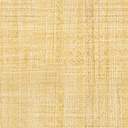 